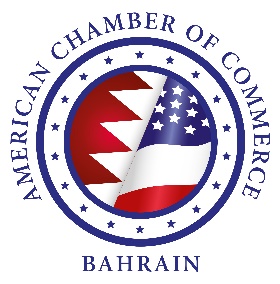 Annual General Meeting & DinnerTuesday, 24 September 20196:00 – 8:30pmWyndham Grand Bahrain Bay – BallroomPROGRAM6:00-6:30pm	Doors open – registration & networking6:30-7:30pm	AGM business meeting & Board election7:30-8:30pm	Dinner & election results announcedAGM AGENDAQuorum Approve Minutes from 2018 AGM President’s Report – Review achievements of past year Sep 2018 to Sep 2019Approve 2018 Audited Financial StatementGuest Speaker:  HE Justin Siberell, US Ambassador to BahrainA Look Ahead – Open discussion on the Coming Year’s Priorities, Initiatives & Delivering Value to MembersThank departing BoD members Board of Directors Election for 2019-2021 term Any other business Adjourn AGM7:30pm   Dinner & Election Results AnnouncementProxy Letter – if you are unable to attend please fill out the proxy letter and send back to us so we may have the needed quorum.